
Zadnjo uro našega druženja smo se dogovorili kaj in kako bo z naslednjo vašo oceno, ki bo obenem tudi zadnja to šolsko leto. 
Zato ve kar pridno sestavljajte vajo. Smiselno bi bilo, da individualno, ker je združevanje prepovedano. Glasba je zato lahko krajša. Rekviziti so seveda poljubni, lahko si pa le zamislite kako bi to šlo z rekvizitom in potem v šoli, ko se vrnemo, dodate piko na i z uporabo izbranega rekvizita. Verjamem pa, da imate kaj od tega tudi doma. 
Ko se vrnemo bo še dovolj časa, da vajo izpilite do konca. 
Svit, ti boš malo težje izvajal vaje doma, ker sva dogovorjena za bradljo. Poskrbi za vaje moči rok in trupa. In boš z vajo vaje nadaljeval, ko se vrnemo v šolo.

Za vsa vprašanj sem vam na voljo preko e-asistenta. Ustvarila sem tudi kanal za komunikacijo.LP, učiteljica Mateja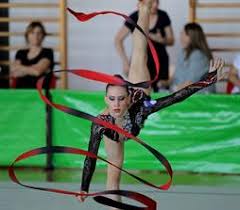 